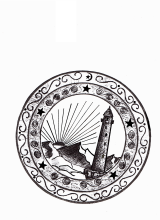 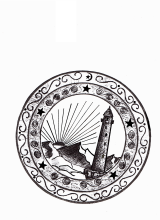 Министерство культурыЧеченской республикиОтдел социально-культурной деятельностиОтчет по ЕК ДНВ 3 кв. 2017 г.В соответствии с планом работ по реализации Единой Концепции духовно-нравственного воспитания подрастающего поколения и молодежи проведены следующие мероприятия соответственно:11 июля, 4 августа  и  9 сентября  на объектах культурного наследия (ОКН) Шатойская и Саттинская боевые башни Шатойского района; с.Меши Итум-калинского района;- субботники14 августа  в актовом зале СДК с.Шатой- тематическая лекция5 сентября в «РЦКиИ» г.Грозный- беседа Экологические субботники по очистке территорий, прилегающих к ОКН;Тематическая лекция «Религии разные – сущность одна!»;Выставка – беседа «Психология семейных отношений»В субботниках по очистке прилегающих территорий к ОКН приняли участие активисты Федерации альпинизма и спортивного туризма, большое количество молодежи откликается на приглашения в социальных сетях, кроме того деятельное участие в субботниках приняли сотрудники местной администрации.На лекции выступил М-С. Селяхов: - «Духовный человек – это человек с сильным национальным характером, ответственный за порученное дело, за судьбы других, за будущее своего народа. Это человек, который приобщен к гуманистическим ценностям мировой культуры, культуры других народов, но, прежде всего, – знающий свою собственную культуру, свои истоки….»В беседе для сотрудников учреждений «РКЦиИ» Д.Дигаев продемонстрировал фото и видео материалы и ознакомил слушателей с материалами и ресурсами, способствующими укреплению и благосостоянию семьи. «Семейные отношения всегда складываются по-разному, но главное, к чему должен стремиться каждый член семьи, это благосостояние и комфорт, и достичь этого можно только общими усилиями»: - отметил ведущий.Общее количество посетителей 128 чел.   Директор                                           ___________________ С-Э.М.ДжабраиловД.Дигаев22-29-61